SOCORRISTASe informa que aquellos vecinos y vecinas, que estén interesados de ser SOCORRISTA en la piscina municipal durante el verano de 2019, (aproximadamente, del 21 de Junio al 6 de Septiembre) que entreguen sus curriculums en las dependencias municipales; hasta el día 1 de JunioSe requiere estar en posesión de certificados o titulación que habilite para esta actividad profesional.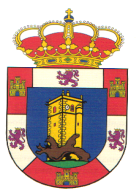 AYUNTAMIENTO DE ALDEA DEL CANOPlaza Mayor, nº 1 – Teléfono y Fax : 927 383002 E-mail: ayuntamientoaldea@aldeadelcano.es